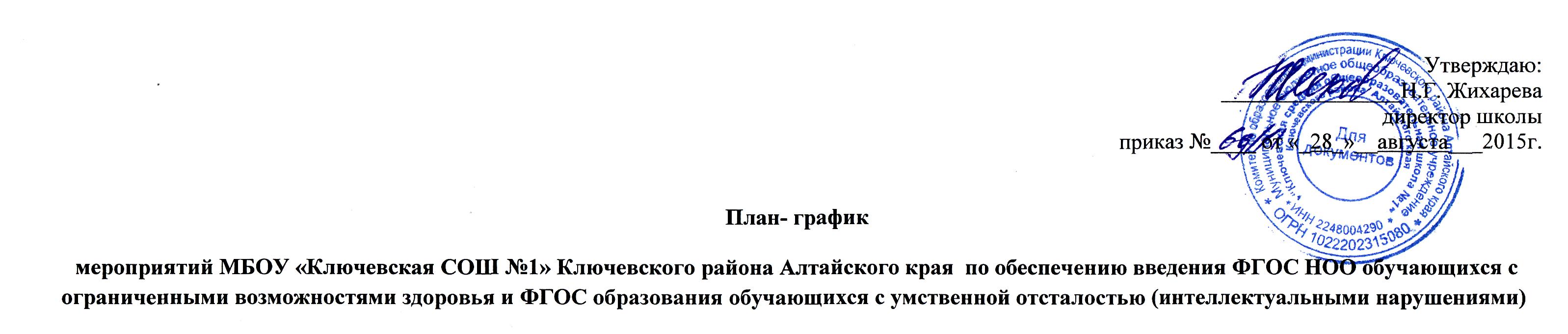 Направление мероприятияМероприятияСрокОтветственные исполнителиКонечные результаты мероприятийНормативно-правовое методическое и аналитическое обеспечение реализации ФГОС ОВЗЦель: создать условия для  нормативно-правового обеспечения перехода на ФГОС ОВЗЦель: создать условия для  нормативно-правового обеспечения перехода на ФГОС ОВЗЦель: создать условия для  нормативно-правового обеспечения перехода на ФГОС ОВЗЦель: создать условия для  нормативно-правового обеспечения перехода на ФГОС ОВЗНормативно-правовое методическое и аналитическое обеспечение реализации ФГОС ОВЗ1.Изучение нормативно-правовых документов федерального, регионального и муниципального уровня и вносимых в них измененийВ течение периода АдминистрацияОсвоение всеми педагогическими работниками ОО  нормативно-правовой документации.Нормативно-правовое методическое и аналитическое обеспечение реализации ФГОС ОВЗ2.Выявление изменений в образовательной системе ОУ с точки зрения реализации требований ФГОС ОВЗОктябрь 2015Администрация,методсоветАналитический отчет об изменениях в образовательной системе школы с точки зрения реализации требований ФГОС ОВЗ.Нормативно-правовое методическое и аналитическое обеспечение реализации ФГОС ОВЗ3.Выявление запросов участников образовательного процессаДекабрь 2015Рабочая группаАналитическая записка о результатах изучения запросов участников ОПНормативно-правовое методическое и аналитическое обеспечение реализации ФГОС ОВЗНормативно-правовое методическое и аналитическое обеспечение реализации ФГОС ОВЗ4.Разработка и утверждение локальных нормативных правовых актов, обеспечивающих введение ФГОС ОВЗ. Внесение изменений в должностные инструкции учителей- предметников, зам. по УВР, ВР, социального педагога, педагога-психологаДо 1 сентября 2016 г.Рабочая группа Приведение нормативной базы ОУ в соответствие с требованиями ФГОС ОВЗПакет локальных актов.5.Разработка Положения об учебном кабинете начальных классовСентябрь 2015Рабочая группаПаспортизация в соответствии с утвержденным Положением об учебном кабинете6.Разработка плана методической работы ОО, обеспечивающей внутришкольную подготовку педагогов к реализации ФГОС ОВЗСентябрь 2015МСПлан методической работы; План повышения квалификации педагогических и руководящих работников ОУ, подготовкикадров к реализации ФГОС ОВЗ;План аттестации;Определение стратегии и тактики подготовки кадрового состава ОУ к введению ФГОС ОВЗ.7.Семинары, посвящённые содержанию и ключевым особенностям ФГОС ОВЗ.Заседания творческих групп, методических объединений учителей по проблемам введения ФГОС ОВЗ. Тренинги для педагоговВ теч. периодаМетодсовет, администрацияСоздание системы методической работы, обеспечивающей сопровождение деятельности педагогов на всех этапах подготовки к реализации требований ФГОС ОВЗ.8.Включение вопросов введения и реализации ФГОС ОВЗ в планы заседания ШМОСентябрь 2015Руководители ШМООбеспечение участия педагогов ШМО в методических мероприятиях 9.Корректировка и утверждение формы договора о взаимодействии ОО и учреждений дополнительного образованияДекабрь  2015АдминистрацияМакет договора10.Организация участия школы в мониторинге условий для реализации ФГОС ОВЗ , анализ готовности и принятия управленческих решенийВ теч. периодаРабочая группаВыявление сильных и слабых сторон. Создание условий для реализации ФГОС ОВЗ 11.Разработка и утверждение плана по созданию условий для реализации ФГОС ОВЗ по результатам мониторингаСентябрь 2015- декабрь 2016 Рабочая группаРаздел Программа развития ОО по созданию условий для реализации ФГОС ОВЗ по результатам мониторингаОрганизационное обеспечение реализации ФГОС ОВЗЦель: обеспечение организационной готовности руководящих и педагогических работников к переходу на ФГОС ОВЗЦель: обеспечение организационной готовности руководящих и педагогических работников к переходу на ФГОС ОВЗЦель: обеспечение организационной готовности руководящих и педагогических работников к переходу на ФГОС ОВЗЦель: обеспечение организационной готовности руководящих и педагогических работников к переходу на ФГОС ОВЗОрганизационное обеспечение реализации ФГОС ОВЗ1.Разработка и утверждение плана-графика мероприятий  по обеспечению введения ФГОС ОВЗсентябрь 2015 г. АдминистрацияУправление подготовкой к введению  ФГОС ОВЗ. Определение последовательности действий всех участников образовательного процесса при подготовке к введению ФГОС ОВЗПриказ директора.Организационное обеспечение реализации ФГОС ОВЗ2.Организация деятельности рабочей группы по реализации ФГОС ОВЗ в ООсентябрь 2015 гАдминистрацияПриказ директораОрганизационное обеспечение реализации ФГОС ОВЗ3.Организация работы  по обеспечению кабинетов начальных классов ОО учебным и учебно – наглядным оборудованием в соответствии с примерным перечнем До 01.09.2016 г.АдминистрацияОбеспечение кабинетов начальных классов ОО учебным и учебно – наглядным оборудованием в соответствии с примерным перечнем Организационное обеспечение реализации ФГОС ОВЗ4.Обеспечение учебной и учебно-методической литературой учащихся в  соответствии с требованиями ФГОС ОВЗ.До 01.09.2016 г.АдминистрацияУкомплектованность учебниками, соответствующих требованиям ФГОС ООО.Организационное обеспечение реализации ФГОС ОВЗ5.Организация участия органов ГОУ в реализации ФГОС ОВЗВ теч. периодаадминистрацияОбщественная оценкаПротокол заседания УСОрганизационное обеспечение реализации ФГОС ОВЗКадровое обеспечение подготовки к введению ФГОС ОВЗЦель: создание условий  для обеспечения готовности участников ОП  к переходу на ФГОС ОВЗЦель: создание условий  для обеспечения готовности участников ОП  к переходу на ФГОС ОВЗЦель: создание условий  для обеспечения готовности участников ОП  к переходу на ФГОС ОВЗЦель: создание условий  для обеспечения готовности участников ОП  к переходу на ФГОС ОВЗКадровое обеспечение подготовки к введению ФГОС ОВЗ1.Самообследование кадровых ресурсов готовности ОУ к введению ФГОС ОВЗ.  Создание банка данных об уровне квалификации и готовности педагогических работников ОО к введению ФГОС ОВЗДо сентября 2016 г. Заместитель директора по УВРОценка укомплектованности ОО педагогическими, руководящими и иными работниками, уровня квалификации педагогических работников и обеспечения непрерывности их профессионального развития.Список педагогических работников, нуждающихся в повышении квалификации (профессиональной переподготовке)Кадровое обеспечение подготовки к введению ФГОС ОВЗ2.Диагностика образовательных потребностей и профессиональных затруднений работников ОО и  корректировка плана-графика повышения квалификации педагогических и руководящих работников ОО.Сентябрь – декабрь 2015 г.АдминистрацияПоэтапная подготовка педагогических и управленческих кадров к введению ФГОС ОВЗ;Утверждение плана-графика;Согласование профессиональных потребностей педагогов и требований стандартов к кадровымусловиям при переходе на ФГОС ОВЗ.Кадровое обеспечение подготовки к введению ФГОС ОВЗ3.Обеспечение участия педагогов в курсах повышения  квалификации по направлению «Специальное (дефектологическое) образование». Мониторинг ПК.В теч. периода АдминистрацияКадровое обеспечение введения  ФГОС ОВЗ.Кадровое обеспечение подготовки к введению ФГОС ОВЗ4.Обеспечение участия педагогов в сетевом консультировании руководящих и педагогических работников по вопросам введения и реализации ФГОС ОВЗВ теч. периода АдминистрацияУчастие педагогов в сетевом консультировании руководящих и педагогических работников по вопросам введения и реализации ФГОС ОВЗКадровое обеспечение подготовки к введению ФГОС ОВЗ5. Проведение методических мероприятий по вопросам введения ФГОС ОВЗ в рамках ОШОВ теч. периодаРуководитель ОШОКадровое обеспечение введения  ФГОС ОВЗ.Финансово-экономическое обеспечение  введения ФГОС ОВЗЦель: определение финансово-экономических механизмов обеспечения введения ФГОС ОВЗЦель: определение финансово-экономических механизмов обеспечения введения ФГОС ОВЗЦель: определение финансово-экономических механизмов обеспечения введения ФГОС ОВЗЦель: определение финансово-экономических механизмов обеспечения введения ФГОС ОВЗФинансово-экономическое обеспечение  введения ФГОС ОВЗ1.Внесение изменений в положение о новой системе оплаты труда, в положение о порядке распределения стимулирующих выплат Сентябрь 2015 г.Управляющий советУтверждение пакета локальных актов ОУФинансово-экономическое обеспечение  введения ФГОС ОВЗ2.Заключение дополнительныхсоглашений к трудовому договору с педагогическими работникамиАвгуст 2016ДиректорИнституализация экспериментальной деятельностиФинансово-экономическое обеспечение  введения ФГОС ОВЗ3.Учет методических рекомендаций при формировании бюджета школы на очередной финансовый годАвгуст 2015АдминистрацияУправляющий советРасходование средств с учетом обеспечения прав обучающихся с ОВЗ на получение общедоступного и бесплатного образования в условиях введения ФГОС ОВЗ Информационное обеспечение  ФГОС ОВЗЦель: обеспечение  условий  для развития информационно-образовательной среды ОУ, способствующей реализации информационно-методических условий ФГОФ ОООЦель: обеспечение  условий  для развития информационно-образовательной среды ОУ, способствующей реализации информационно-методических условий ФГОФ ОООЦель: обеспечение  условий  для развития информационно-образовательной среды ОУ, способствующей реализации информационно-методических условий ФГОФ ОООЦель: обеспечение  условий  для развития информационно-образовательной среды ОУ, способствующей реализации информационно-методических условий ФГОФ ОООИнформационное обеспечение  ФГОС ОВЗ1. Создание на сайте ОО раздела «Введение ФГОС ОВЗ». Размещение нормативно-правовых, методических, информационных материалов по введению ФГОС ОВЗ на сайте школыВ теч.  периодаЗД по информатизацииОсведомленность участников образовательного процесса.Информационное обеспечение  ФГОС ОВЗ2.Ознакомление участников ОП с  локальными актами, ООП ОВЗВ теч.  периода Директор школыОсведомленность участников образовательного процесса.Информационное обеспечение  ФГОС ОВЗ3.Проведение совещаний, педагогических советов, конференций с включением вопросов введения и реализации ФГОС ОВЗВ теч.  периода АдминистрацияОсведомленность участников образовательного процесса.Протоколы заседаний.Информационное обеспечение  ФГОС ОВЗ4. Обеспечение участия педагогов во II Всероссийской научно – практической конференции  «Специальное и инклюзивное образование: инновации, перспективы, проблемы» Декабрь 2015 г.администрацияЗнакомство с опытом и позитивными практиками введения и реализации ФГОС ОВЗ Информационное обеспечение  ФГОС ОВЗ5.Изучение общественного мнения по вопросам введения ФГОС ООО и внесение возможных дополнений в содержание ООП ОВЗАдминистрацияКл.рук.Апрель – май 2014 г.Внесение дополнений в содержание ООП ОВЗ с учетом социального запросаИнформационное обеспечение  ФГОС ОВЗ6.Ознакомление родителей детей с ОВЗ с новыми ФГОС ОВЗ. Апрель 2016 г.ЗД по УВРОсведомленность участников образовательного процесса.Информационное обеспечение  ФГОС ОВЗ7.Проведение индивидуальных консультаций с родителямиПо необходимостиЗД по УВРОсведомленность участников образовательного процесса.Информационное обеспечение  ФГОС ОВЗ8.Разработка методических рекомендаций и информационных материалов, обеспечивающих сопровождение ФГОС ОВЗ В теч. периодаМСАдминистрацияОсведомленность участников образовательного процесса.Методическое обеспечение ОПИнформационное обеспечение  ФГОС ОВЗ9. Информационное сопровождение в СМИ о ходе введения и реализации ФГОС ОВЗВ теч. периодаМСИнформирование общественности о ходе и результатах реализации ФГОС ОВЗ